Главе администрации МР 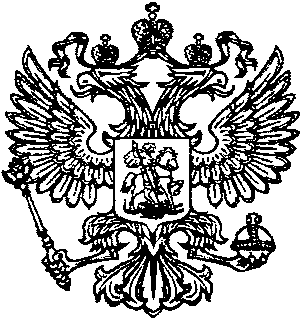 «Тляратинский район»   Раджабову Р.Г.Для опубликования на официальном сайте администрации МР «Тляратинский район»  в рубрике «Прокуратура разъясняет»  направляется статья «Кому положен налоговый вычет и каков порядок его получения»Если у вас есть дети или в прошлом году вы покупали недвижимость, платили за обучение, лечение, то имеете право на налоговый вычет.Налоговый вычет по налогу на доходы физических лиц (НДФЛ) – это сумма, которая уменьшает величину облагаемого налогом дохода. Налоговый вычет применяется к доходам, облагаемым налогом по ставке 13%, и не касается доходов от долевого участия в организациях, выигрышей в лотереях и азартных играх.Существуют несколько видов налоговых вычетов:1)стандартные вычеты для льготных категорий физических лиц, перечисленных в ч. 1 ст. 218 Налогового кодекса РФ, а также лиц, на обеспечении которых находятся дети.Налогоплательщикам, имеющим право более чем на один стандартный налоговый вычет, предоставляется максимальный из соответствующих вычетов. Данное правило не касается вычета на детей, который предоставляется независимо от использования других стандартных налоговых вычетов;2)социальные вычеты для тех, кто понес расходы на лечение, обучение, дополнительные меры по пенсионному обеспечению и обучению детей (подопечных).Реализовать право на возврат налога в связи с получением социального налогового вычета можно не позднее 3 лет с момента уплаты НДФЛ за налоговый период, когда произведены расходы;3)имущественные вычеты на приобретение жилья и земельных участков, продажу имущества (кроме ценных бумаг), а также в случае изъятия у налогоплательщика недвижимости для государственных или муниципальных нужд.Доходы от продажи объекта недвижимого имущества освобождаются от налогообложения при условии нахождения в собственности в течение 3-х лет и приобретения этого права в порядке:«а»наследования или по договору дарения от физического лица, признаваемого членом семьи и (или) близким родственником в соответствии с Семейным кодексом Российской Федерации;«б» приватизации;«в» передачи имущества по договору пожизненного содержания с иждивением.В иных случаях минимальный предельный срок владения объектом недвижимого имущества составляет 5 лет;4)профессиональные вычеты для индивидуальных предпринимателей, для физических лиц, оказывающих услуги, выполняющих работы по гражданско-правовым договорам или получающих авторское вознаграждение.Подать документы на налоговый вычет можно в году, следующем за отчетным (то есть, тем, в котором вы совершали оплату), но только за три налоговых периода, предшествующих году подачи заявления.Формы заявлений для получения налоговых вычетов, перечень документов подтверждающих право, а также примеры заполнения размещены на официальном сайте Федеральной Налоговой Службы России в разделе «Налоговые вычеты».Срок рассмотрения заявления о предоставлении любого вычета налоговым органом не может превышать 4 месяцев.Прокурор района                                                                                     О.Р. Рамазанов